区教育系统第九届学术节之华理附小顾文校长专场展示活动日前举行
2017-11-30 作者（来源）：徐汇教育新闻中心 邵丹 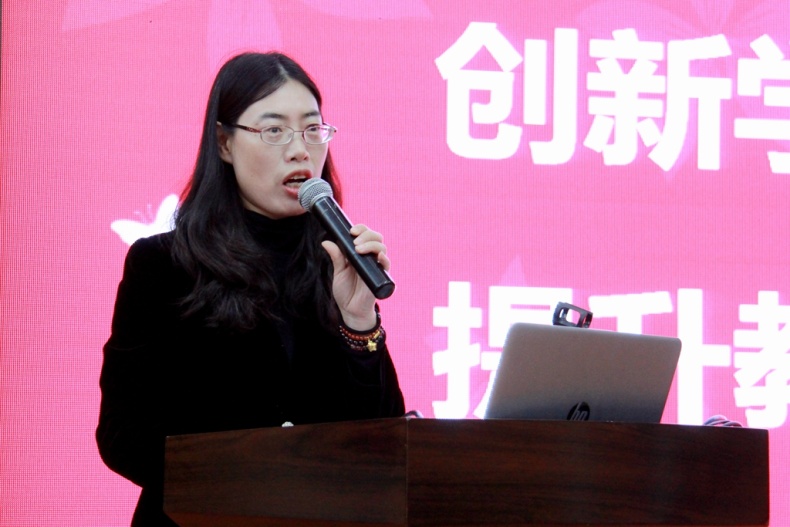 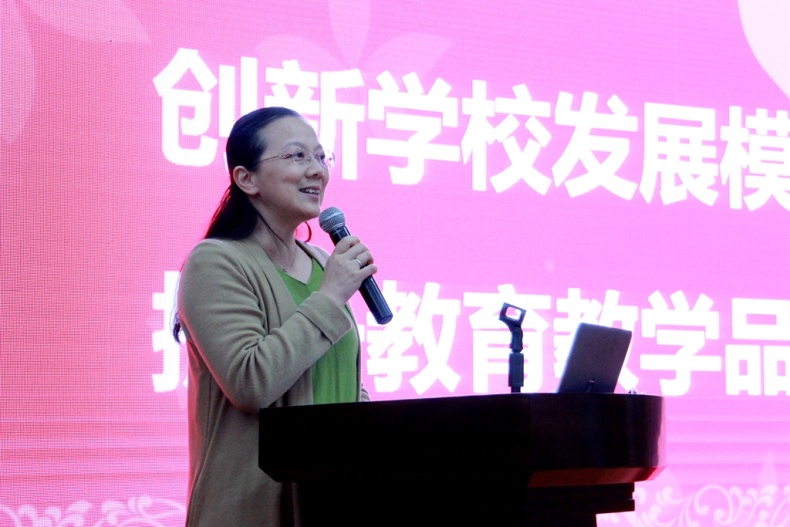 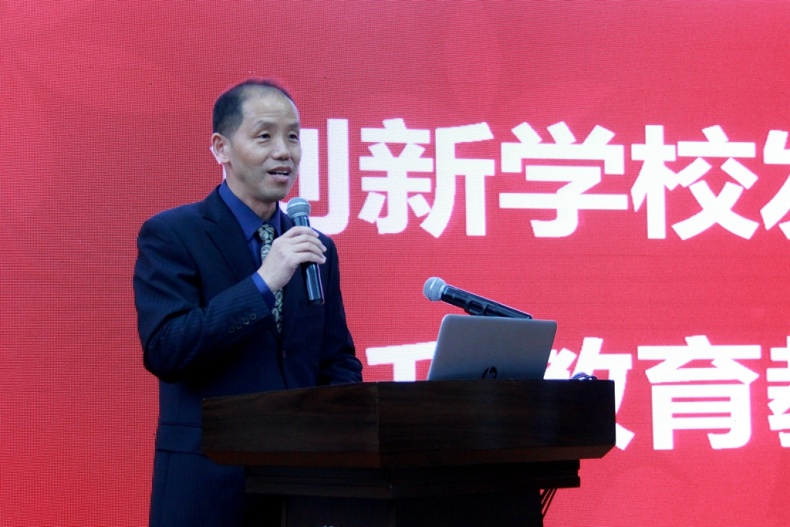 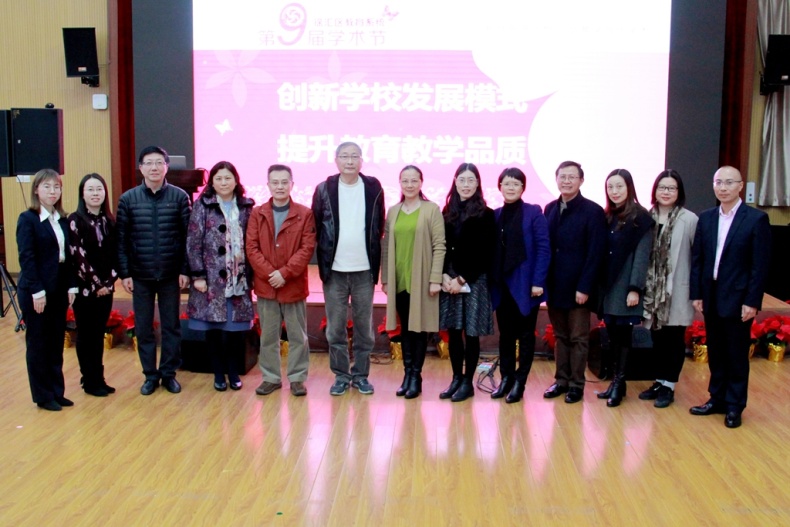 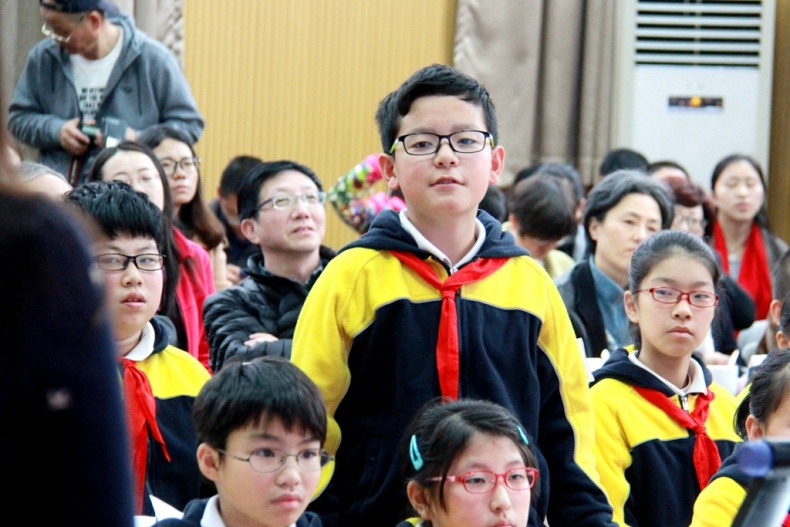 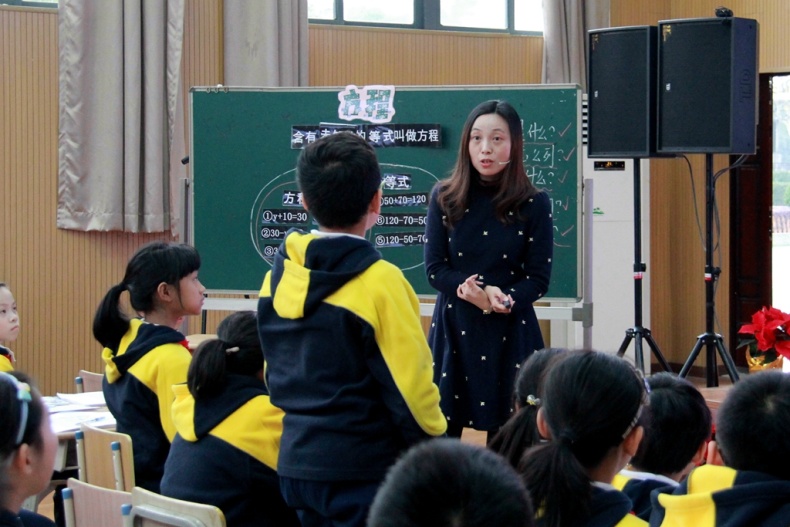 